Általános információk:Tanterv:	(szakok megnevezése ahol hirdetésre kerül: Építészmérnöki osztatlan Msc, 	 Építész Msc,)Tantárgy neve:	Komplex tervezés 2.Tantárgy kódja:	EPM319MLEM, EPM319MNEM, Szemeszter:	2., 8. Kreditek száma:	11, 6A heti órák elosztása:	0/0/10, 2,3,3/6Értékelés:	félévközi jegy (f) Előfeltételek:	Komplex tervezés 1: EPM310MLEM. Tantárgy felelős:	Dr. Veres Gábor, egyetemi docens	Iroda: 7624 Magyarország, Pécs, Boszorkány u. 2. B-327	E-mail: veres.gabor@mik.pte.hu	munkahelyi telefon: +36 72 503650/23646Oktatók:	Dr. Veres Gábor, egyetemi docens	Iroda: 7624 Magyarország, Pécs, Boszorkány u. 2. B-327, É81 BMDM	E-mail: veres.gabor@mik.pte.hu	munkahelyi telefon: +36 72 503650/23646	Dr. Tamás Anna Mária, egyetemi docens	Iroda: 7624 Magyarország, Pécs, Boszorkány u. 2. B-334	E-mail: tamas.anna@mik.pte.hu	munkahelyi telefon: +36 72 503650/23646	Dr. Kokas Balázs, egyetemi adjunktus	Iroda: 7624 Magyarország, Pécs, Boszorkány u. 2. É81 BMDM	E-mail: kokas.balazs@mik.pte.hu	munkahelyi telefon: +36 72 503650/23646	Dr. Greg András, egyetemi adjunktus	Iroda: 7624 Magyarország, Pécs, Boszorkány u. 2. É81 BMDM	E-mail: greg.andras@mik.pte.hu	munkahelyi telefon: +36 72 503650/23646	Udvardi Péter, mesteroktató	Iroda: 7624 Magyarország, Pécs, Boszorkány u. 2. B-334	E-mail: udvardi.peter@mik.pte.hu	munkahelyi telefon: +36 72 503650/23646TárgyleírásA félév témája korunk aktuális társadalmi kérdéseit boncolgatja építészeti és urbanisztikai köntösben. Talán ezek közül a legfontosabb, hogy építészeti választ találjunk a már mindennapunkban is érezhető környezeti vészhelyzet mérséklésére. A hallgatók a félév során Pécs városi szövetbe illeszkedő, tömbjére tesznek beépítési javaslatot, valamint kidolgozzák az épületek szerkezeti és szakági műszaki részleteit. Oktatás céljaAz építészeti szerkezeti és fentarthatósági tervezés módszerének, alapelveinek elméleti és gyakorlati elsajátítása. A hallgatók nagy hangsúlyt fektetnek az épület funkcionális és szerkezeti rendjének kialakítására, mindeközben vizsgálják a tömb, az épületek és környezete viszonyát. Az építészeti ábrázolás és modellezés technikai fejlesztése és a terv prezentálás gyakorlása. Tantárgy tartalmaA hallgatók a félév során előadásokon és gyakorlatokon vesznek részt. Elmélet: A gyakorlati feladat elkészítését segítő elméleti blokkban szerkezeti, ökológiai ismereteket adunk át, kielemezzük a feladat funkciójának sajátosságait, valamint a környezetének régészeti és építészettörténeti előzményeiről is beszélünk. Gyakorlat:A félév teljesítéséhez a kiadott feladatokat két lépcsőben kell megoldaniuk, feldolgozniuk és megvédeniük. A féléves munka első felében beépítési és koncepcionális léptékkel, majd ezt követően a műszaki feldolgozás léptékeivel foglalkoznak. A hallgatók önálló munka keretén belül sajátítják el a szükséges szakmai tudást.A féléves feladat témájához szorosan kapcsolódik a Városépítészet és Közúti forgalomtechnika kurzusok.Számonkérési és értékelési rendszereA tantárgy felvételével, követelményrendszerével, teljesítésével, a hallgató szorgalmi-, vizsga- és záróvizsga időszak kötelező teendőivel kapcsolatban minden esetben a Pécsi Tudományegyetem érvényben lévő Szervezeti és Működési Szabályzatának 5. számú melléklete, a Pécsi Tudomány egyetem Tanulmányi és Vizsgaszabályzata (TVSZ) az irányadó.A félév sikeres befejezésének feltétele az aktív órai jelenlét, a feladatok határidőre való elkészítése, bemutatása, az alaki és formai követelmények betartása.A tantárgy félévközi jeggyel zárul. Az aláírás megadása a 15. héten történik. A gyakorlati foglalkozásokon való igazolt jelenlét a tematikában rögzített aktuális munkarész bemutatásával történik! A gyakorlatvezetők jelenléti ívet/ konzultációs lapot vezetnek, megjelent, valamint nem jelent meg/ nem készült bejegyzéssel. A félév során a hallgató munkájáról két alkalommal számot ad vizuális prezentáció keretében a tantárgyat oktatók szakmai zsűrije előtt, ahol az elvégzett munka értékelése is megtörténik.Jelenléti és részvételi követelmények A PTE TVSz 45.§ (2) és 9. számú melléklet 3§ szabályozása szerint a hallgató számára az adott tárgyból érdemjegy, illetve minősítés szerzése csak abban az esetben tagadható meg hiányzás miatt, ha nappali tagozaton egy tantárgy esetén a tantárgyi tematikában előirányzott foglalkozások több mint 30%-áról hiányzott.A jelenlét ellenőrzésének módja: jelenléti íven keresztül történik.SzámonkérésekFélévközi jeggyel záruló tantárgy (PTE TVSz 40§(3))Félévközi ellenőrzések, teljesítményértékelések és részarányuk a minősítésben Pótlási lehetőségek módja, típusa (PTE TVSz 47§(4))A javításra, ismétlésre és pótlásra vonatkozó különös szabályokat a TVSz általános szabályaival együttesen kell értelmezni és alkalmazni. A vizsgaidőszak első két hetében lehetséges a beadandók javítása és pótlása.Az aláírás megszerzésének feltételeAz aláírás megadásával az oktató igazolja, hogy a hallgató eleget tett a félévközi kötelezettségeinek:-látogatta az órákat (tanmenet/tematika ütemezése szerint készült az órákra)-eleget tett/ráutaló magatartást tanúsított a tantárgy teljesítésére, javításra, pótlásra-eleget tett a formai/tartalmi követelményeknek (minden munkarésze elkészült, és/vagy javította pótolta)Ezek teljesülésekor az aláírás megadásra kerül-félévközi jegyes tárgynál osztályzásra kerül.Az aláírás megadása csak a fentieket igazolja, a szakmai tartalom értékelése az 5 fokozatú (1,2,3,4,5) osztályzással történik. Tehát lehet hogy minden kötelességét teljesítette és ezért kap aláírást, azonban a szakmai tartalom hiánya értékelhetetlensége következtében elégtelent szerez. Ha ez a szorgalmi időszak végén (15. hétig) történik, akkor a vizsgaidőszakban 1 alkalommal megpróbálhatja javítani az érdemjegyet.15. hét órarendi időpont –félév zárása, vagy félévvégi javítás pótlás-ha megfelelt akkor aláírás és félévközi jegy! (15.hét péntek 12.00-ig)A félévközi jegy 5 fokozatú (1,2,3,4,5)-ha nem felelt meg akkor NEPTUN rögzítés (15.hét péntek 12.00-ig) - aláírás megtagadva akkor->-vagy ha aláírás van de elégtelen az osztályzat NEPTUN rögzítés(15.hét péntek 12.00-ig) akkor ->16-17. hét vizsgaidőszak javítás pótlás – minden számonkérést 1x-ha megfelelt akkor aláírás és félévközi jegy!A félévközi jegy 5 fokozatú (1,2,3,4,5)-ha megfelet és van aláírás, de a félévközi jegy elégtelen(1) akkor NEPTUN rögzítés a tárgyat a következő tanévben újra felveheti!-ha nem felelt meg akkor aláírás megtagadva - NEPTUN rögzítés a tárgyat a következő tanévben újra felveheti!)Az érdemjegy kialakításának módja %-os bontásban Az összesített teljesítmény alapján az alábbi szerint.IrodalomFelsorolás fontossági sorrendben. (Neptunban: Oktatás/Tárgyak/Tárgy adatok/Tárgytematika/Irodalom rovat)Kötelező irodalom és elérhetősége[1.] Benkő M, Fonyódi M.: Glocal City  [2.] Cságoly Ferenc: KözépületekAjánlott irodalom és elérhetősége[3.] TERC kiadó: Európai tájépítészet - European Landscape Architecture [4.] Kevin Lynch: The Image of the CityOktatási módszerA tantárgy folyamatos kommunikáción alapszik az oktatók és a hallgatók között. Módszer:1. folyamatos konzultáció órarendi időben a részletes tantárgyi programban meghirdetett tanmenet szerint2. csoportos és önálló munka órarendi időben a részletes tantárgyi programban meghirdetett féléves tanmenet szerint3. önálló otthoni munka 4. önálló kutatás, adatgyűjtés, elemzés5. önálló konzultáció a tárgy oktatóitól független szakemberek bevonásával Metodika és szempontrendszer:A hallgatók probléma feldolgozási módszere a valóságos tervezési folyamatot modellezi (komplex probléma szemlélet: telepítési léptékben: városépítészeti elemek, zöldterületek, épített elemek harmóniája, problémafeltárás, analízis; építészeti léptékben: funkció-szerkezet-forma párhuzamos vizsgálata), ugyanakkor leképezi az egyetemi szintű oktatás akadémiai jellegét is (kutató-elemző munka).Cél a csapatmunka és a kommunikáció erősítése, az ebben rejlő előnyök (több szem többet lát) kiaknázása, különös tekintettel arra, hogy az egyén felelőssége (saját terv kell, hogy készüljön) ne változzon csapat-felelősségé. A féléves tervezési feladatok feldolgozása során a következő két fázison kell végig menniük a hallgatóknak a konzulensekkel együtt:ciklus  „1” – analízis és koncepcionális fázisA szemeszter első felében, elméleti órákkal, előadásokkal támogatott gyakorlati órákon a hallgatók a városléptékű beépítést, zöldterületi típusait, és ezek térbeli  kapcsolatrendszereit analizálják. Kísérleti tervezés, modellezés keretében korszerű városi szövetet konstruálnak, melynek tapasztalati konklúziója alapja lesz a konkrét tervezési koncepció kialakításának. A koncepcióterv fázis végére túl kell esni a környezeti adottságok analízisén (helyszín, térstrukturális viszonyok, mértékadó épített környezet, településsűrűség - beépítettség vizsgálat, lineáris tengelyrendszerek, zöldterületi viszonyok, parkolási adottságok.), a terület adottságok és fejlesztési lehetőségei értelmezésén a tömegképzésen, a fő irányok, főbb funkciócsoportok meghatározásán, alaprajzi elrendezésén. Be kell mutatni a tervezési irányelveket is, különböző ábrákon, rajzokon, munkaközi makett fotókon keresztül. Az alkotói és ökológiai gondolkodás folyamatának dokumentálása elengedhetetlen a sikeres kommunikációhoz.ciklus  „2” – tervezési fázisA szemeszter második fele a terv kibontásának, konkretizálásának időszaka. A félév végére kikristályosodik az épület, ahol a térképzés szoros összefüggésben alakul a kültéri kapcsolatrendszerek felderítésével. M:1:100 léptékű rajzok, telepítést bemutató helyszínrajz, perspektivikus látványok és modell tartozik. Az egyes munkarészek elmaradása a feladat sikertelenségét hordozza magával, tehát nem kerül értékelésre, a feladat nem tekinthető befejezettnek. A feladat része az átdogozott telepítési rajzok és makett bemutatása is, a fejlődés látványos és jól értelmezhető bemutatásával.Minden fázist csapatszinten (hallgatók + a konzulensek) meg kell vitatni az óra keretében:közös megbeszélés – az otthon végzett munka bemutatása, megbeszélése, a feltáratlan problémák felvetése, a feltárt problémákra adható válaszok elemzéseönálló tovább gondolása a feladatnakközös megbeszélés – az órán végzett munka bemutatása, megbeszélése, a feltáratlan problémák felvetése, a feltárt problémákra adható válaszok elemzése”Részletes tantárgyi program és követelményekFeladatok és követelményrendszerük1. ciklus feladat formai és alaki minimum követelményei:Beadandó:A féléves tervet tabló formában kell elkészíteni az I. kiállításon kiállítani (8 hét) A tablókat gondosan kell elkészíteni, esztétikusnak és építészetileg kiforrottnak kell lenniük. A tablókat a kiadott formátum alapján készüljenek, a megadott fejléc és sablon használatával (45x100cm méretben). A tablókat egy 3 mm-es habkartonra kell felkasírozni (ragasztó spray-el felfújva). A hiányzó, hiányos, és nem megfelelő feldolgozottságú munkarészeket a vizsgaidőszak első 2 hetében pótolni kell! A beépítésre készített vázlattervek feldolgozásaPapír alapon: lásd kiadott segédletek, és minták , és kiadott tablóformátum alapjánDigitális alapon MS TEAMS felületén: a tablókat  digitálisan is fel kell tölteni. Minimum tartalom:A) Beépítési terv (egyéni feladat- min.1 tabló 8. hét)- Térképek, schwartz planok, városrészi helyszínrajzok- Fejlesztési terv (helyszínrajz, M 1:1000, M 1:500 léptékben)- Fejlesztési térbeli axonometrikus ábra, (a teljes fejlesztési terület ábrázolásával)Igényesen és a léptéknek megfelelő kidolgozású helyszínrajzzal.A mintagyűjteményben található példák alapján és minőségbenB) Építészeti koncepció terv (egyéni feladat- min 1 tabló 8. hét)- funkcionális sémaábrák- tervezett épület alaprajzai M:200- a tervezett épület metszetei M=1:200,- látványtervekC) Telepítési makett (egyéni feladat 6. hét)- A tervezett épülettel és a környező épületekkel M :500Igényesen és szemléletesen kidolgozott makett a környezet ábrázolásával.       A mintagyűjteményben található példák alapján és minőségben2. ciklus feladat formai és alaki követelményei:Beadandó:A féléves tervet tabló formában kell elkészíteni az II. kiállításon kiállítani (14 hét) valamint a szerkezeti munkarészeket a Teams felületre feltüntetni.(12. hét). A tablókat gondosan kell elkészíteni, esztétikusnak és építészetileg kiforrottnak kell lenniük. A tablókat a kiadott formátum alapján készüljenek, a megadott fejléc és sablon használatával (70x100cm méretben). A tablókat egy 3 mm-es habkartonra kell felkasírozni (ragasztó spray-el felfújva). A II. kiállítás digitális anyagát a teams csoportban is fel kell tölteni a prezentáció összes képi és szöveges munkarész szerkeszthető digitális anyagának csatolásával (koncepció, rövid, tömör leírása, rajzos munkarészek, látványtervek, tablók) A hiányzó, hiányos, és nem megfelelő feldolgozottságú munkarészeket a vizsgaidőszak első 2 hetében pótolni kell! Tartalmi követelményei:A) Végleges beépítési terv (egyéni feladat- 1 tabló)- Térképek, schwartz planok, városrészi helyszínrajzok- Fejlesztési terv a telek és környezetének térépítészetével (helyszínrajz, M 1:500 léptékben)- Fejlesztési térbeli axonometrikus ábra, (a teljes fejlesztési terület ábrázolásával)B) Építészeti terv (egyéni feladat- 2  tabló épület terveiről és közvetlen környezetérő 14. hét)- Borító kép: a beépítés hangulatát legjobban meghatározó, 
igényesen kidolgozott látványkép. Ezt a kezdő tablón, nagy 
 méretben, messziről is jól látható módon kell elhelyezni.  - Koncepció, analízis, sémaábrák, infógrafika beépítési léptékben- Alaprajzok, M1:100 kidolgozottsági részletezettséggel- Min 3 Metszetek meglévő épületek nézeteivel M1:100 - A tervezett épület min 2 jellemző homlokzata, a csatlakozó utcakép ábrázolásával - Külső Látványtervek emberi nézőpontból - Egy reprezentatív belső tér részletesen kidolgozott látványterveIgényesen és a léptéknek megfelelő 1:100 kidolgozású műszaki rajzokkalA mintagyűjteményben található példák alapján és minőségbenC) Tömeg és szerkezeti makett (egyéni feladat, 11. hét)- A tervezett épület és szerkezeti rendszerének tömegmakettja M 1:200Igényesen és szemléletesen kidolgozott makett az épület vázrendszerének ábrázolásávalA mintagyűjteményben található példák alapján és minőségbenD) Végleges makett (egyéni feladat 14. hét)- A tervezett épület makettja M 1:200Igényesen és szemléletesen kidolgozott makett az épület homlokzatának megjelenítésévelA mintagyűjteményben található példák alapján és minőségbenE) Épületszerkezeti és fentarthatósági terv (egyéni feladat- tablók digitálisan feltöltve a Teams-re 12. Hét)-szerkezeti axometria az épület vázrendszerének és födémszerkezetének feltüntetésével- 2 db jellemző főfalmetszet, az alkalmazott anyagok és szerkezetek feltüntetésével, részletes megnevezésével és feliratozásával, belsőépítészeti és épületgépészeti rendszerek ábrázolásával.  M 1:20
A mintagyűjteményben található példák alapján és minőségbenAz épület működésének vázrajza, (épületgépészet) és koncepciójaAz épület működésének fenntarthatósági koncepciója.Program heti bontásban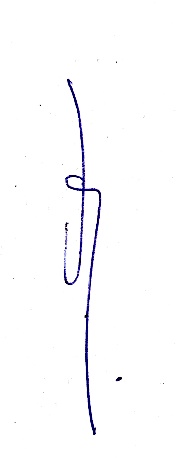 	..……………………….	tantárgyfelelősPécs, 2023.01.10.TípusÉrtékelésRészarány a minősítésben1. Ciklus      max 20 pont 20 %1.1 telepítési makett     max 10 pont         10 %1.2 beépítési és koncepció tablók     max 10 pont        10 %2. Ciklus:     max 80 pont 80 %    2.1  tömeg és szerkezeti makett     max 10 pont        10 %    2.2  épületszerkezeti és fentarthatósági feladatrész     max 10 pont        10 %    2.3  Végleges makett    max 10 pont        10 %   2.2  építészeti munkarészek tablói     max 50 pont        50 %Érdemjegy:54321A, jelesB, jóC, közepesD, elégségesF, elégtelenTeljesítmény %-os:85%-100%70%-84%55%-69%40%-55%0-39%ElméletElméletElméletElméletElméletOkta-tási hétTémaKötelező irodalom hivatkozás, oldalszám (-tól-ig)Teljesítendő feladat
(beadandó, zárthelyi, stb.)Teljesítés ideje, határideje1.2.3.Feladat ismertetés CSD Irodaépítészet (Z.E.) Kiadott előadás anyag4.Ökológia (U.P.) Épszerk (SZ.G)Kiadott előadás anyag5.6.Ökológia (U.P.) Épszerk (SZ.G)Kiadott előadás anyag7.8.1. Prezentáció-9.Tavaszi szünet10.11.Ökológia (U.P.) Épszerk (SZ.G)Kiadott előadás anyag12.Ökológia (U.P.) Épszerk (SZ.G)Kiadott előadás anyag13.14.2. prezentáció-15.- (2. prez) GyakorlatGyakorlatGyakorlatGyakorlatGyakorlatOkta-tási hétTémaKötelező irodalom, 
oldalszám (-tól-ig)Teljesítendő feladat
(beadandó, zárthelyi, stb.)Teljesítés ideje, határideje1.Tematika feltöltése a Teams felületére2.3.Konzultáció4.Konzultáció5.6.Konzultációbeépítési makett beadás03.17. 8.007.8.1. Prezentáció, tervismertetés1. ciklus 1-2 tabló03.31. 8.009.Tavaszi szünet10.11.KonzultációTömeg és szerkezeti makett beadás04.21. 8.0012.Épületszerkezeti és fentarthatósági tervbeadás (teams)04.28. 8.0013.-14.2. Prezentáció- tervleadás kiállítás05.12. 8.0015.2. ciklus 3-5 tabló, makett05.15. 8.00    V2.javítások, pótlások06.02. 12.00 péntek